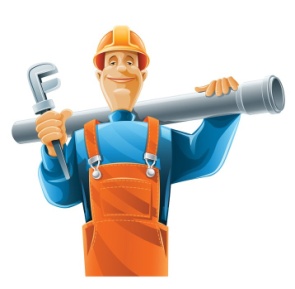 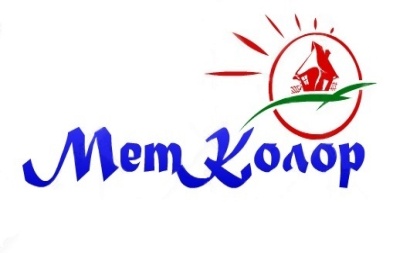 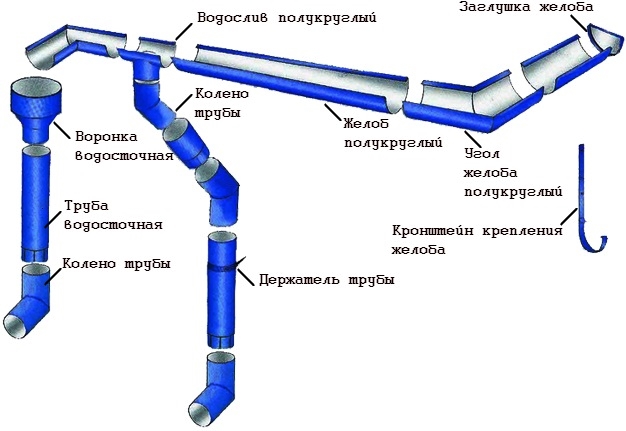 Материал:оцинкованная сталь 0,5ммОкраска: полимерно-порошковаяВид изделияНаименование изделияЦена (руб) RAL-цинкЦена (руб) RAL-окрас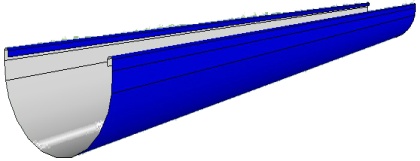 Желоб 1250мм124192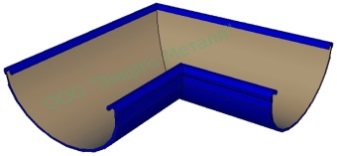 Угол желоба 90гр,135гр177204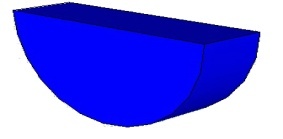 Заглушка желоба4447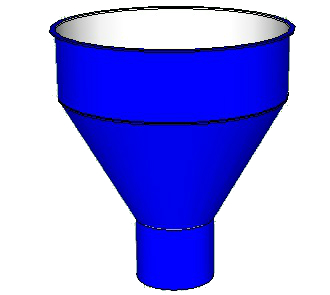 Воронка универсальная D-100158211Воронка универсальная D-140213292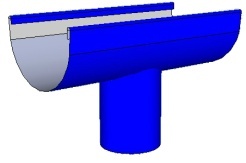 Воронка желобная D-100135164Воронка желобная D-140148181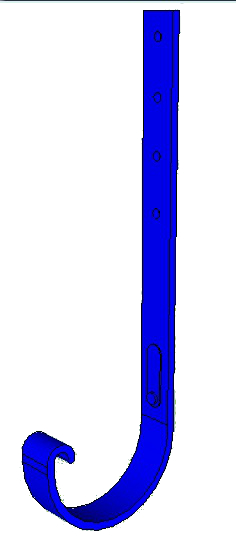 Кронштейн желоба6585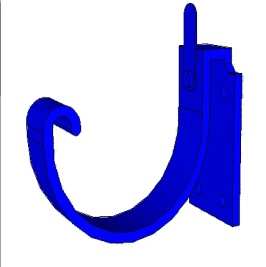 Кронштейн желоба карнизный7595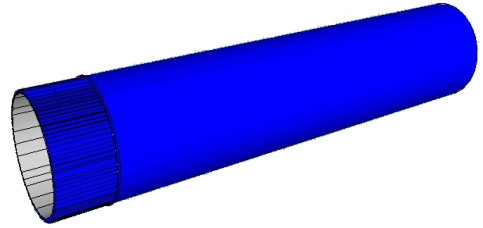 Труба D-100 L-625мм92140ТрубаD-100 L- 1250мм166263Труба D-140 L-625мм130196Труба D-140 L-1250мм210342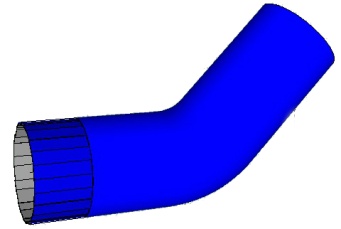 Колено верхнее D-100. 45гр,90гр80102Колено верхнее D-140. 45гр,90гр120164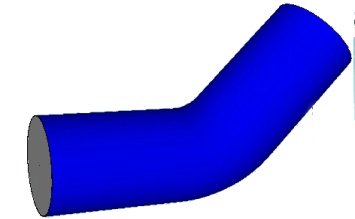 Колено нижнее D-100. 45гр,90гр80102Колено нижнее D-140. 45гр,90гр120164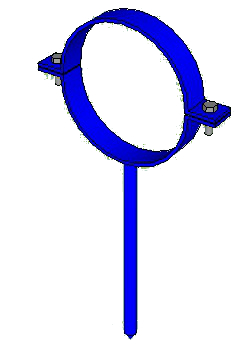 Кронштейн трубы D-100/2007585Кронштейн трубы D-140/2008095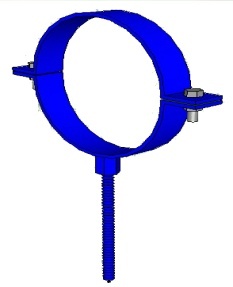 Кронштейн трубы по дереву D-1007585